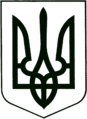 УКРАЇНА
МОГИЛІВ-ПОДІЛЬСЬКА МІСЬКА РАДА
ВІННИЦЬКОЇ ОБЛАСТІВИКОНАВЧИЙ КОМІТЕТ                                                           РІШЕННЯ №299Від 06.09.2022р.                                              м. Могилів-ПодільськийПро внесення змін до рішення 7 сесії міської ради 8 скликання від 12.05.2021 року №181Відповідно до статті 59 Закону України «Про місцеве самоврядування                   в Україні», постанови Кабінету Міністрів України від 11 березня 2022 року                  №262 «Деякі питання формування та виконання місцевих бюджетів на                  період воєнного стану», розглянувши лист __________   ______________від ___________ року №______________, -виконком міської ради ВИРІШИВ:1. Внести зміни до рішення 7 сесії міської ради 8 скликання від 12.05.2021 року №181 «____________________________________», а саме: додаток 1 до Програми, таблицю «Шляхи розв’язання головних проблем та досягнення поставлених цілей» викласти у новій редакції згідно з додатком, що додається.                                                                                                                         2. Фінансово-економічному управлінню міської ради (Власюк М.В.) здійснювати фінансування Програми при наявності бюджетних призначень.3. Контроль за виконанням даного рішення покласти на першого заступника міського голови Безмещука П.О..          Міський голова                                                      Геннадій ГЛУХМАНЮК                                                                                                                                                                                             Додаток                                                                                                                                                                                  до рішення виконавчого                                                                                                                                                                                  комітету міської ради                                                                                                                                                                                  від 06.09.2022 року №299                                                                                                                                                                                             Додаток 1                                                                                                                                                                                          до ПрограмиШляхи розв’язання головних проблем та досягнення поставлених цілей_____________________________----------------------------------------------------------------------------------------------______________________________________________________________________                               Перший заступник міського голови                                                                                      Петро БЕЗМЕЩУК